MacroeconomicsThe Business Cycle and Economic Indicators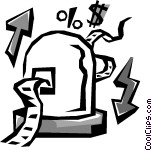 1. What is a business cycle?2. Recession or Depression?	a. Recession:	B. Depression:3. Different Impact of the Business Cycle on States:3. Business Cycles and the Global Economy:4. What is an Economic Indicator? 5. Types of Economic Indicators:Leading:	Examples: 	___________________________________			___________________________________			___________________________________			___________________________________			___________________________________			___________________________________			___________________________________			___________________________________       b. Lagging:	Examples: 	___________________________________			___________________________________			___________________________________			___________________________________			___________________________________6. Characteristics of Economic Indicators:a. Relation to Business Cycleb. Frequency of Datac. Timing of Data